
GATEWAY INTERNATIONAL SCHOOL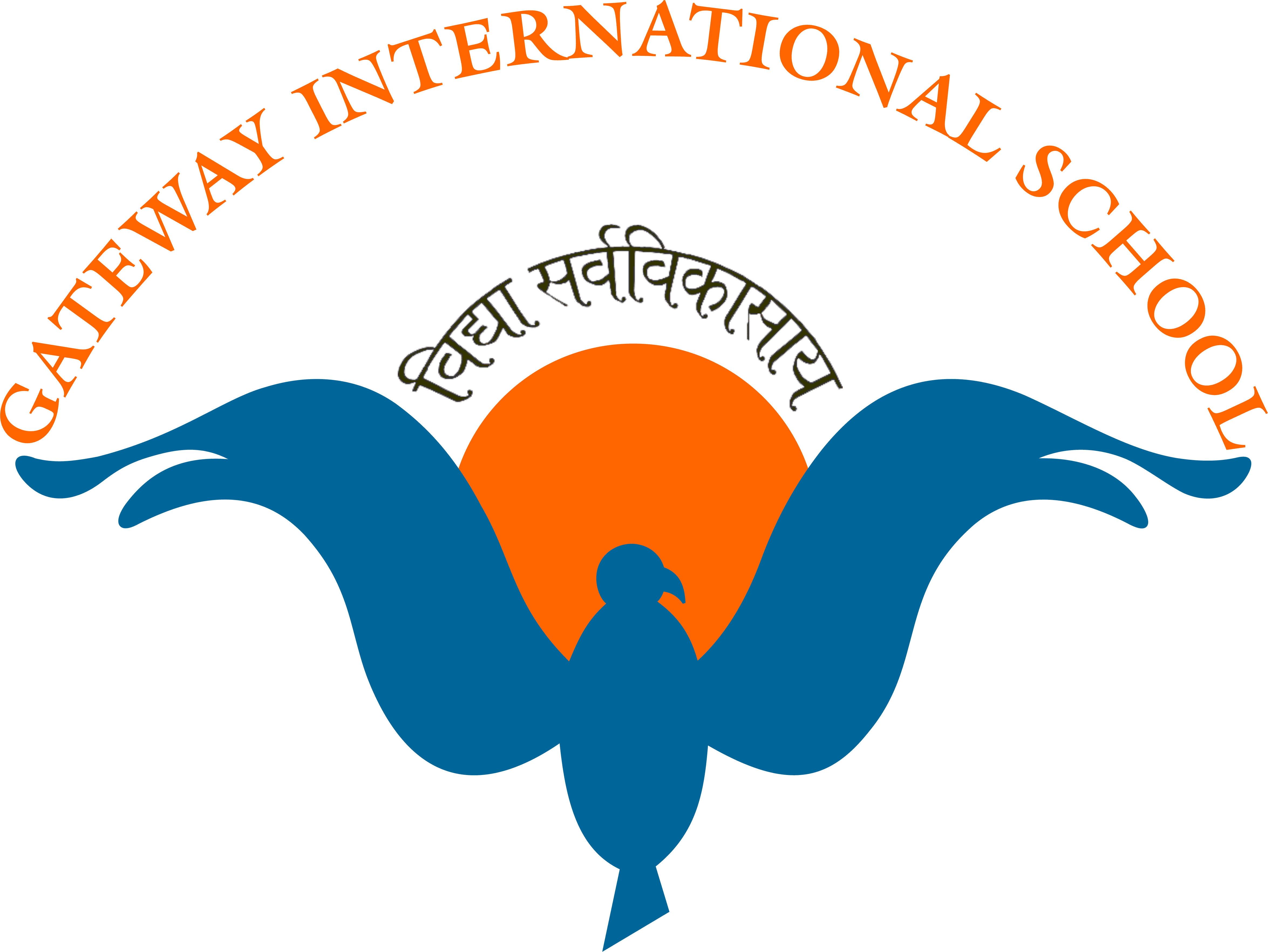 Sector 11, Sonepat 131001Ref No: GIS/2013-14: 38	  		      		     		      		Date 4 Dec, 2013 Dear Parent,Greetings from Gateway International School!DATE SHEET FOR PREBOARD AND INTERNAL ASSESSMENT:1st Pre Board/2nd Internal assessment2nd Pre BoardKindly note the following:School timings for classes 11, 12 during exams: 8:30 to 2:00 pm, Self commuters of class 12 can leave after answering their exam. School Transport will ply as usual.Regards,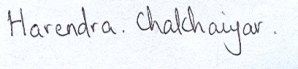 Principal, GIS
GATEWAY INTERNATIONAL SCHOOLSector 11, Sonepat 131001Ref No: GIS/2013-14: 38 (a)	  		      		     		      	Date 4 Dec, 2013 Dear Parent,Greetings from Gateway International School!Costumes will be sent through your ward on 5th December, 2013. In case some minor alteration is required we request you to get this done. Please send these costumes through your ward on the 6th of December, 2013. Also send them in the school bag. After this costumes will be kept in school. On 6th and 7th of December, 2013 all students must come to school in winter school uniform. A deduction of Rs 135/- will be made from the tuck shop amount for costumes.On 5th December, 2013 there will be no classes for 11, 12 and non-participating students. Only participants and volunteers need to attend. Classes Pearl to 10 will attend school as usual. On the 6th of December, 2013 the following schedule will be followed for Annual Day rehearsals:For classes 1 to 12:Reporting time: 2 p.m. Departure time: 7:30 p.m.Evening snacks and dinner will be providedThere will be no classes for classes 11 , 12 and non participating students Only participants and volunteers need to attendFor Pearl, Ruby and Diamond:Reporting time: 3:30 p.m.Departure time: 5 p.m.Evening snacks will be provided.Buses will ply accordingly for those who avail school transport. On the 7th of December, 2013:For classes 1 to 12:Reporting time: 2 p.m. Departure time: Please collect your ward after the entire programme is over, and before dinner.For Pearl, Ruby and Diamond:Reporting time: 3:30 p.m.Departure time: Please collect your ward after the entire programme is over, and before dinner.Buses will ply for those who avail school transport only for bringing children to school. Evening snacks and dinner will be provided on this day. Further, please refer to the almanac for any specific requirement for a particular event. For further queries please call +91 9812302372/0130-2218847Looking forward to a great Annual Day!Regards,Principal, GISDateXI SCIENCE/COMMERCEXII SCIENCE/COMMERCE11/12Regular ClassesPrep leave12/12Regular ClassesPrep leave13/12Business studies/ChemistryEnglish14/12Holiday  (2nd Saturday)Holiday (2nd Saturday)15/12SundaySunday16/12Maths/BioBusiness Studies17/12Regular ClassesPrep Leave18/12Physics/AccountsIP/FA/PH.ED.19/12Regular ClassesPrep Leave20/12IP/FA/PH.ED.Economics21/12EnglishPrep Leave22/12SundayMaths(Stress Buster)/Bio23/12EconomicsPrep Leave24/12Regular ClassesPrep Leave25/12Christmas holidayPhysics/Accounts(Stress Buster)26/12Regular ClassesPrep Leave/Regular classes for 12 Comm27/12Regular ClassesPrep Leave/Regular classes for 12 Comm28/12PTMPrep Leave29/12SundayChemistry(Stress Buster)Dates12 Science 12 Commerce7/1Prac Exam IP/FA/PH.ED.Prac Exam IP/FA/PH.ED.8/1Prac Exam BiologyPrac Exam Business Studies9/1Prep LeavePrep Leave10/1ChemistryBusiness Studies11/1Prep LeavePrep Leave12/1SundaySunday13/1PhysicsAccounts14/1Prep LeavePrep Leave15/1EnglishEnglish16/1Prep LeavePrep Leave17/1IP/FA/PH.EDIP/FA/PH.ED18/1Prep LeavePrep Leave19/1SundaySunday20/1Maths/BiologyMaths21/1Prep LeavePrep Leave22/1Prac Exam ChemistryEconomics(Theory) 23/1Prac Exam PhysicsPrac Exam Accounts